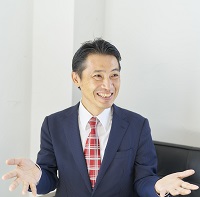 事業所名T　E　L 住　　所F　A　X業　　種E-mail参加者名参加者名